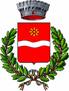 COMUNE DI SANTA MARGHERITA DI  BELÌCELibero Consorzio Comunale di AgrigentoAVVISO PUBBLICOPER LA PRIMA CONVOCAZIONE DELLA CONSULTA GIOVANILECome previsto dall’art.11 dello Statuto della Consulta Giovanile di questo Comune, approvato con deliberazione del Consiglio comunale n.6 del 23.03.2023,SI RENDE NOTOCHE VENGONO CONVOCATI i componenti, in possesso dei requisiti prescritti che hanno presentato ritualmente la propria candidatura per far parte dell’Assemblea Generale, per il primo insediamento della Consulta Giovanile il giorno 26 (ventisei) nel mese di luglio dell’anno 2023 alle ore 17.00 presso il Teatro Sant’Alessandro in Santa Margherita di Belice con i seguenti punti all’ordine del giorno:ratifica nomina dei componenti dell’Assemblea;elezione del Presidente e del Vice-Presidente dell’Assemblea;elezione dei componenti il Consiglio Direttivo;elezione del Tesoriere.Per la validità della seduta si rimanda alle statuizioni sulla presenza del numero legale contenute nell’art.4.4 del suddetto Statuto e per la validità delle deliberazioni si richiama il successivo art.4.5 che ne prescrive la necessaria maggioranza.Si ricorda che ai sensi dell’art.5.2 il componente che intenda presentare la propria candidatura a consigliere del Direttivo deve compilare l’apposito modulo, che si allega al presente avviso, da produrre almeno 15 (quindici) giorni prima della data di insediamento della Consulta.Il componente che intenda candidarsi alla carica di Presidente , di Vice-Presidente o di Tesoriere deve invece presentare l’apposito modulo, che si allega al presente avviso, entro 20 (venti) giorni antecedenti alla predetta data di insediamento.Del presente avviso viene garantita la trasparenza e la pubblicità dandone la massima diffusione attraverso il sito istituzionale del Comune e gli organi di stampa.   Santa Margherita di Belice, 19.06.2023L’Assessore alle Politiche Giovanili       F.to Dott. Francesca Ferraro